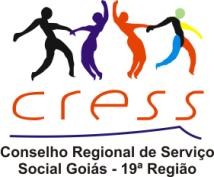 ___________________________________________________________________RESOLUÇÃO (CRESS) nº 11 de 03 de julho de 2020.O CONSELHO REGIONAL DE SERVIÇO SOCIAL (CRESS) 19ª REGIÃO GO, no uso de suas atribuições legais previstas na Lei nº 8.662, de 07 de junho de 1993 e posterior alteração, por seu CONSELHO PLENO/DIRETORIA, em reunião deliberativa realizada em 03/07/2020, também tendo em vista a reunião de deliberação da COMISSÃO PERMANENTE DE INSCRIÇÃO.CONSIDERANDO os termos do art. 51, da Resolução (CFESS) nº 469, de 13 de maio de 2005, que REGULAMENTA O ESTATUTO DO CONJUNTO (CFESS/CRESS);CONSIDERANDO os termos do art. 29, da Resolução (CFESS) nº 582, de 1º de julho de 2010, que REGULAMENTA A CONSOLIDAÇÃO DAS RESOLUÇÕES DO CONJUNTO (CFESS/CRESS);CONSIDERANDO também o art. 33, do REGIMENTO INTERNO deste Regional;CONSIDERANDO a formalização dos PEDIDOS DE REGISTRO/S PROFISSIONAL/IS e, também, o/s de CANCELAMENTO/S, além de outras deliberações, primeiramente pela COMISSÃO PERMANENTE DE INSCRIÇÃO;RESOLVE:Art. 1º.  DEFERIR o/s seguinte/s PEDIDOS DE REGISTRO/S PROFISSIONAL/IS:I. INSCRIÇÃO 1. Barbara Alves Pedroso – 7466 2. Ana Aerica de Sousa Aguiar – 7467 3. Sara Hyaponnira Louzeiro Rocha – 7468 4. Murilo Alves de Souza – 7469 5. Sandra Alves Barbosa de Andrade – 7470 6. Maria Clara Vieira de Sena Carvalho – 7471 7. Vania Reinalda de Souza – 7472 8. Poliana Campos da Silva Fernandes – 7473 9. Cristina Feliciano Ferreira de Andrade – 7474 10. Emilly Lopes Gomes – 7475 11. Keila Jesus Dias Oliveira – 7477 II. REINSCRIÇÃO 1. Simaria Ribeiro Ferraz – 3036 2. Jessica Ryane Orlando Souto – 5566 III. TRANSFERÊNCA DE INSCRIÇÃO PRINCIPAL DO CRESS MA 2ª REGIÃO PARA CRESS GO 19ª REGIÃO 1. Luma Rocha de Sousa – 7478 IV. TRANSFERÊNCA DE INSCRIÇÃO PRINCIPAL DO CRESS DF 8ª REGIÃO PARA CRESS GO 19ª REGIÃO 1. Ronald Ferreira de Souza Aguiar – 4584 2. Nubia Maria Borges dos Santos Alves – 7480 V. TRANSFERÊNCA DE INSCRIÇÃO PRINCIPAL DO CRESS PA 1ª REGIÃO PARA CRESS GO 19ª REGIÃO 1. Emília da Silva Goveia – 7476 VI. SUPRESSÃO DE SOBRENOME DEVIDO DIVÓRCIO 1. Mirian De Souza – 2666 VII. CANCELAMENTO 1. Polyana Ribeiro da Silva – 7001 2. Rita de Cassia Tragino Soares – 5371 3. Mariana Silva de Sá – 7151 4. Jessica Neres da Silva – 5260 5. Thais Mattos Menezes Rocha – 4943 6. Marcio Cleyk de Oliveira Alarcao – 5347.Art. 2º. Esta RESOLUÇÃO entra em vigor na data de sua assinatura e publicação no sitio institucional.Goiânia GO, 03/07/2020                                                   _____________________Nara CostaConselheira - PresidenteCRESS Goiás – 19ª Região